Writing PromptStick the illustration, at the bottom of this page, just under your date and title. You could draw the picture if you prefer.Look carefully at the picture, thinking about what you see and other details that you might notice if you were there – it is fine to use your imagination!Underneath the picture, write simple sentences to describe the image. It doesn’t matter if some of the sentences are similar.Now underline the nouns.Think about relative clauses you could add to give more detail about the underlined words.Now write the sentences again using relative clauses. Re-read the sentence to judge the impact. That means does it sound good and give you an interesting image of the place.Add commas if needed.Keep going until you have added relative clauses to every sentence.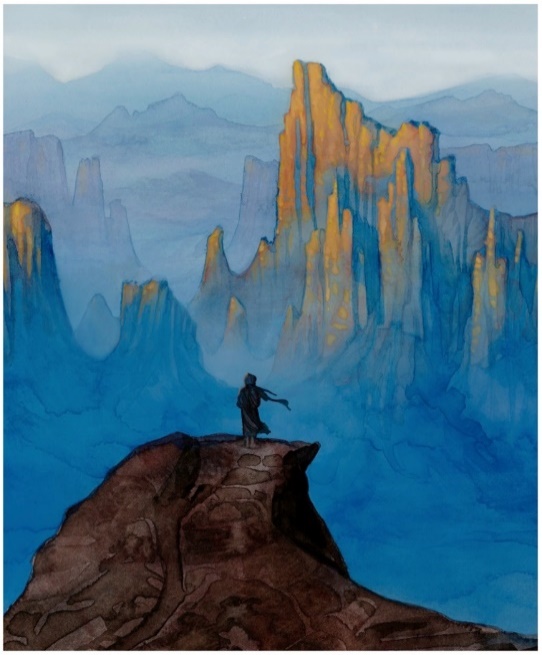 